SCNP Memo #2023-2024-53
COMMONWEALTH of VIRGINIA 
Department of Education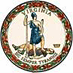 DATE: February 29, 2024TO: Directors, Supervisors, and Contact Persons AddressedFROM: Sandra C. Curwood, PhD, RDN, SandySUBJECT: National Child and Adult Care Food Program Week and Meal Enhancement Toolkit for the At-Risk Afterschool Meals ProgramThe purpose of this memorandum is to highlight and provide information on Virginia-specific National Child and Adult Care Food Program (CACFP) Week resources. National CACFP Week is March 10–16, 2024, and is part of a national annual campaign sponsored by the National CACFP Sponsors Association spotlighting how CACFP helps fight childhood hunger.The Virginia Department of Education, Office of School and Community Nutrition Programs (VDOE-SCNP), is celebrating CACFP Week by publishing the Meal Enhancement Toolkit for the At-Risk Afterschool Meals Program. The purpose of this toolkit is to provide best practices and resources to enhance meal service operations in the At-Risk Afterschool Meals portion of the CACFP for school divisions and community organizations. Resources include farm to CACFP materials, cycle menus, standardized recipes, and CACFP specific production records.The toolkit is available on the VDOE CACFP webpage and will be printed for distribution at upcoming conferences and training.For more information, please contact your School Nutrition Programs regional specialist for schools or Community Nutrition Programs regional specialist for community organizations.SCC/MVP/fd